Karatekin Hukuk Dergisi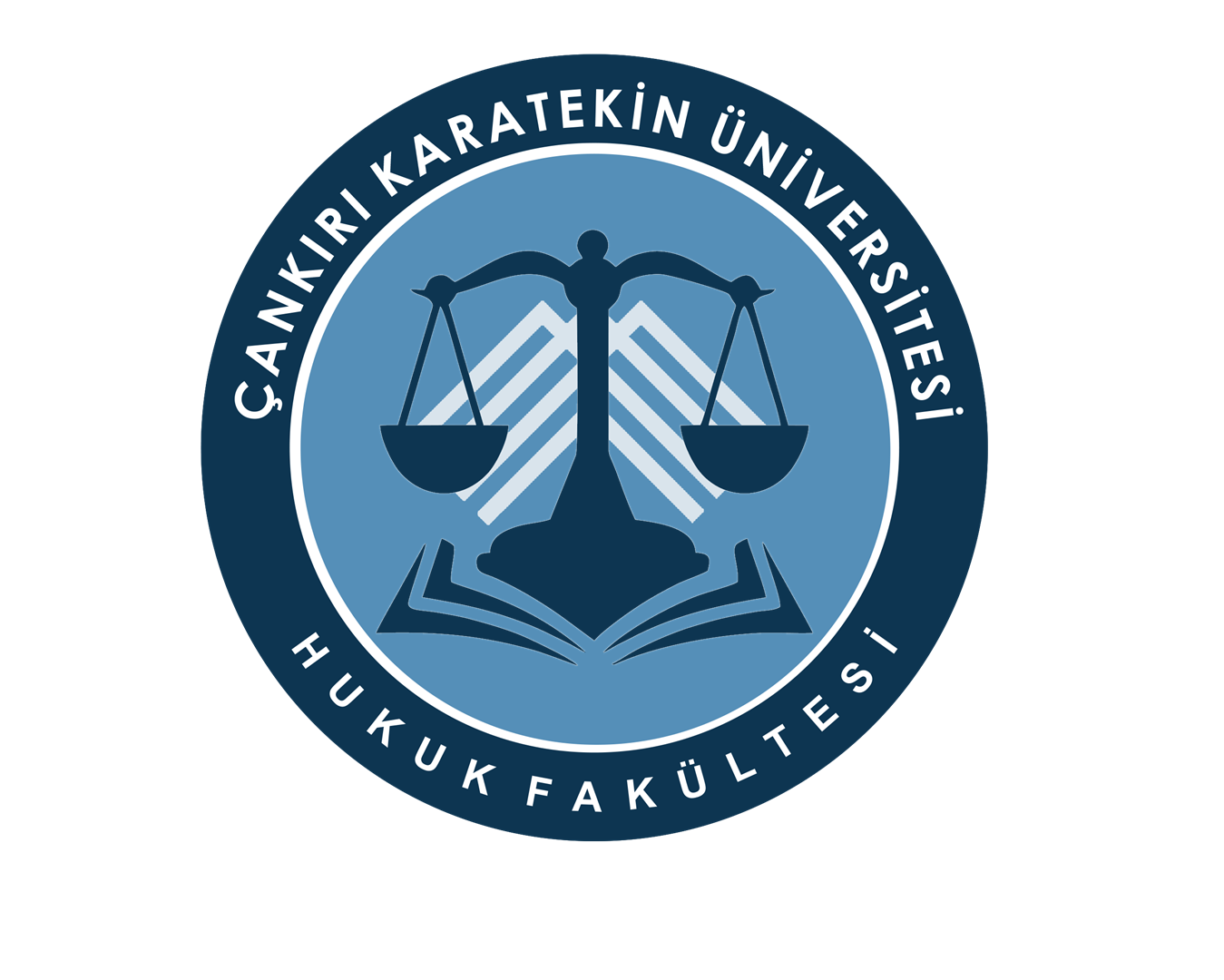 Karatekin Law Journal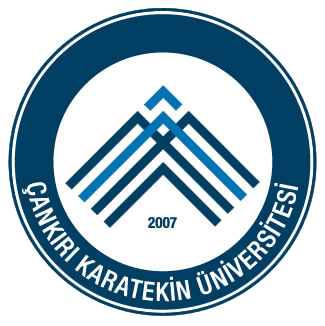 e-ISSN: 2980-079XCilt/Volume: 1, Sayı/Issue: 1, XX-XX
https://dx.doi.org/**** Makaleler – **** ArticlesGeliş Tarihi / Received: XX.XX.2022 Kabul Tarihi Accepted: XX.XX.2022BAŞLIK (Makalenin yazıldığı dil, 14 punto, bold, sonra 6 nk boşluk)Yazarın Adı Soyadı*  (13 punto, bold, sonra 6 nk)  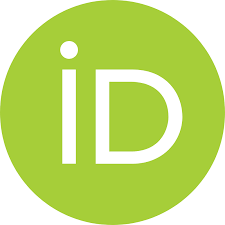 ÖzetTürkçe özetin en az 150 kelime olması ve 250 kelimeyi geçmemesi gerekir. Paragraf başında 1,25 cm girinti olmalıdır. Yazıların gövde metni Times New Roman karakteri, 9 punto, 1satır aralığında ve kenarlara yaslı olmalıdır.Anahtar Kelimler: Kelime, Kelime, Kelime, Kelime, Kelime.Anahtar kelimelerin sayısı 5 kelimeden az ve 10 kelimeden çok olmamalıdır. Anahtar kelimeler kalın ve ilk harfler büyük şekilde yazılmalıdır. BAŞLIK (Diğer dil, 14 punto, bold, sonra 6 nk boşluk)Abstractİngilizce özetin en az 150 kelime olması ve 250 kelimeyi geçmemesi gerekir. Paragraf başında 1,25 cm girinti olmalıdır. Yazıların gövde metni Times New Roman karakteri, 9 punto, 1satır aralığında ve kenarlara yaslı olmalıdır.Keywords: Word, Word, Word, Word, Word.Anahtar kelimelerin sayısı ise 5 kelimeden az ve 10 kelimeden çok olmamalıdır. Anahtar kelimeler kalın ve ilk harfler büyük şekilde yazılmalıdır.GİRİŞYazıların gövde metni Times New Roman karakteri, 12 punto, 1,5 satır aralığında, kenarlara yaslı olmalıdır; dipnotlar ilgili sayfanın altında gösterilecek biçimde, Times New Roman karakteri, 10 punto, 1 satır aralığında ve kenarlara yaslı olmalıdır. Her bir paragraf başında 1 cm girinti olmalıdır. Metin içerisinde kullanılacak yabancı kelimelerin italik olarak yazılması zorunludur.I. BİRİNCİ DERECEDE ALT BÖLÜMYazıların gövde metni Times New Roman karakteri, 12 punto, 1,5 satır aralığında, kenarlara yaslı olmalıdır; dipnotlar ilgili sayfanın altında gösterilecek biçimde, Times New Roman karakteri, 10 punto, 1 satır aralığında ve kenarlara yaslı olmalıdır. Her bir paragraf başında 1 cm girinti olmalıdır. Metin içerisinde kullanılacak yabancı kelimelerin italik olarak yazılması zorunludur.A. İKİNCİ DERECEDE ALT BÖLÜM (A, B)Yazıların gövde metni Times New Roman karakteri, 12 punto, 1,5 satır aralığında, kenarlara yaslı olmalıdır; dipnotlar ilgili sayfanın altında gösterilecek biçimde, Times New Roman karakteri, 10 punto, 1 satır aralığında ve kenarlara yaslı olmalıdır. Her bir paragraf başında 1 cm girinti olmalıdır. Metin içerisinde kullanılacak yabancı kelimelerin italik olarak yazılması zorunludur.1. Üçüncü Derecede Alt Bölüm (1, 2)Yazıların gövde metni Times New Roman karakteri, 12 punto, 1,5 satır aralığında, kenarlara yaslı olmalıdır; dipnotlar ilgili sayfanın altında gösterilecek biçimde, Times New Roman karakteri, 10 punto, 1 satır aralığında ve kenarlara yaslı olmalıdır. Her bir paragraf başında 1 cm girinti olmalıdır. Metin içerisinde kullanılacak yabancı kelimelerin italik olarak yazılması zorunludur.a) Dördüncü Derecede Alt Bölüm (a, b)Yazıların gövde metni Times New Roman karakteri, 12 punto, 1,5 satır aralığında, kenarlara yaslı olmalıdır; dipnotlar ilgili sayfanın altında gösterilecek biçimde, Times New Roman karakteri, 10 punto, 1 satır aralığında ve kenarlara yaslı olmalıdır. Her bir paragraf başında 1 cm girinti olmalıdır. Metin içerisinde kullanılacak yabancı kelimelerin italik olarak yazılması zorunludur.           				 aa) Beşinci Derecede Alt Bölüm (aa, bb)Yazıların gövde metni Times New Roman karakteri, 12 punto, 1,5 satır aralığında, kenarlara yaslı olmalıdır; dipnotlar ilgili sayfanın altında gösterilecek biçimde, Times New Roman karakteri, 10 punto, 1 satır aralığında ve kenarlara yaslı olmalıdır. Her bir paragraf başında 1 cm girinti olmalıdır. Metin içerisinde kullanılacak yabancı kelimelerin italik olarak yazılması zorunludur.aaa) Altıncı Derecede Alt Bölüm (aaa, bbb)Yazıların gövde metni Times New Roman karakteri, 12 punto, 1,5 satır aralığında, kenarlara yaslı olmalıdır; dipnotlar ilgili sayfanın altında gösterilecek biçimde, Times New Roman karakteri, 10 punto, 1 satır aralığında ve kenarlara yaslı olmalıdır. Her bir paragraf başında 1 cm girinti olmalıdır. Metin içerisinde kullanılacak yabancı kelimelerin italik olarak yazılması zorunludur.       						 aaaa) Yedinci Derecede Alt Bölüm (aaaa, bbbb)Yazıların gövde metni Times New Roman karakteri, 12 punto, 1,5 satır aralığında, kenarlara yaslı olmalıdır; dipnotlar ilgili sayfanın altında gösterilecek biçimde, Times New Roman karakteri, 10 punto, 1 satır aralığında ve kenarlara yaslı olmalıdır. Her bir paragraf başında 1 cm girinti olmalıdır. Metin içerisinde kullanılacak yabancı kelimelerin italik olarak yazılması zorunludur.SONUÇYazıların gövde metni Times New Roman karakteri, 12 punto, 1,5 satır aralığında, kenarlara yaslı olmalıdır; dipnotlar ilgili sayfanın altında gösterilecek biçimde, Times New Roman karakteri, 10 punto, 1 satır aralığında ve kenarlara yaslı olmalıdır. Her bir paragraf başında 1 cm girinti olmalıdır. Metin içerisinde kullanılacak yabancı kelimelerin italik olarak yazılması zorunludur.KAYNAKÇAKaynakçada kullanılan eserlerin niteliğinden (örn.: kitap, makale vd.) bağımsız olarak tek bir kaynakça düzenlenmeli ve kullanılan eserlere yazarların soyadlarına göre alfabetik sırayla yer verilmelidir. Kaynakça Times New Roman, 12 punto, 1 satır aralığında yazılmalı ve kenarlara yaslı olmalıdır. Metin içerisinde atıf yapılan mevzuat veya mahkeme kararlarına kaynakçada yer verilmemelidir. Kaynak başında girinti yoktur. Kaynakçada benimsenen atıf sistemi “Chicago-Style" olup, aşağıda bu atıf sistemine göre örneklere yer verilmiştir. İkinci ve sonraki satırlarda 1,25 cm girinti olmalıdır.Tek yazarlı kitap:Soyaslan, Doğan. Ceza Muhakemesi Hukuku. 7. Baskı. Ankara: Yetkin Yayınları, 2018.İki Yazarlı Kitap:Toroslu, Nevzat, ve Metin Feyzioğlu. Ceza Muhakemesi Hukuku. Ankara: Savaş Yayınevi, 2017.Not: Basılı veya elektronik makale ve kitaplarda, birden fazla yazarı olan eserlerde, kaynakçada yalnızca ilk yazar Soyad, Ad, şeklinde belirtilir; diğer yazarlar Ad Soyad olarak sıralanır. Tez:Şahin, Hale. “Mücbir Sebep Nedeniyle Borcun İfa Edilememesi.” Yüksek Lisans Tezi, Ankara Yıldırım Beyazıt Üniversitesi Sosyal Bilimler Enstitüsü, 2019.Dergi Makalesi:Kaynakçada:Turanboy, Asuman. “Kripto Paraların Ortaya Çıkmaları ve Hukukî Nitelikleri.” Batider 35, S. 3 (Eylül 2019): 47-62.